12020  z dnia  Całość niniejszej rekomendacji podzielono na dwie części poświęcone odpowiednio sektorowi lotniczemu i sektorowi kosmicznemu. Mimo że stwierdzono zaangażowanie niektórych przedsiębiorców w obu sektorach, w zasadzie nie występują przepływy specjalistów, a zakresy kompetencji są znacząco różne. Rada Sektorowa ds. Kompetencji Przemysłu Lotniczo-Kosmicznego tworzona była od listopada 2019 r. Proces zbierania danych dla ustalenia najbardziej potrzebnych w branży lotniczo-kosmicznej kompetencji/kwalifikacji w okresie kształtowania się Rady opierał się na analizach desk – research materiałów dotyczących obu segmentów sektora, pracy Animatorów z interesariuszami oraz wywiadów 
z przedsiębiorcami z sektora. Należy zauważyć, że z uwagi na różny stopień dojrzałości każdego z segmentów potrzeby z nim związane są diametralnie różne, co ma odzwierciedlenie w niniejszym dokumencie. Wyniki przeprowadzonych badań oraz analiz pokazały obszary deficytów w zakresie kwalifikacji osób zaangażowanych w procesy istotne dla sektora. Dotyczą one zarówno wiedzy branżowej, jak i umiejętności oraz kompetencji społecznych. SEGMENT LOTNICZY - Analiza stanu sektora Podczas opracowywania segmentu lotniczego rekomendacji posłużono się prostymi metodami badawczymi „desk – research” oraz dyskusji pomiędzy ekspertami jak również wiedzą własną zespołu, który tworzyły przede wszystkim osoby już zaangażowane w realizację projektu Rady. Badaniami nie obejmowano poszczególnych firm, ale w niektórych przypadkach korzystano z prognoz 
i analiz rynku przygotowanych przede wszystkim przez czołowych producentów lotniczych Airbusa oraz Boeinga. Podobnie korzystano z analiz przygotowanych przez Agencję Bezpieczeństwa Lotniczego EU (EASA) oraz Urząd Lotnictwa Cywilnego (ULC). W ramach zbierania danych zapoznano się z dokumentami dotyczącymi wszystkich głównych sektorów lotniczych tj.: przewozów wraz z całą infrastrukturą jak lotniska oraz firmy handlingowe, szkolenia pilotów, zarządzania personelem, produkcji sprzętu latającego i pomocniczego dla lotnictwa oraz regulatorów. Osobną, bardzo specyficzną, grupę stanowią producenci 
i użytkownicy systemów bezpilotowych. W analizie w zasadzie pominięto kwestię kierowania ruchem lotniczym, ponieważ uznano, że jest to segment wymagający kompetencji, ale są one 
w znaczącym procencie kompetencjami regulowanymi.  Wysoki stopień regulacji kompetencji w lotnictwie jest cechą charakterystyczną tej branży. Polski rynek lotniczy, tak przewozowy jak i produkcyjny lub obsługowy, jest głęboko powiązany z rynkiem światowym. Wszyscy duzi producenci lotniczy w Polsce są własnością korporacji światowych, większość organizacji obsługowych również jest połączona związkami własnościowymi. Natomiast gro operatorów posiadających certyfikaty wydane przez Urząd Lotnictwa Cywilnego pozostaje w rękach kapitału polskiego. Niemniej węgierski przewoźnik WizzAir za główny rynek swojej działalności obrał Polskę. Lotniska obsługują operatorów ze wszystkich państw, a polscy przewoźnicy obsługują tylko około 30% strumieni pasażerskich i porównywalne poziomie strumienie cargo.  Należy więc oczekiwać, że rozwój (lub kurczenie się) tego rynku w Polsce będzie przebiegać zgodnie z trendami określającymi sytuację globalną. Przed wybuchem pandemii branża transportu lotniczego generowała około 65,5 mln miejsc pracy na całym świecie. Według prognoz z końca roku 2019 w kolejnych 20 latach liczba ta może wzrosnąć do 100 mln. Całkowity globalny wpływ gospodarczy lotnictwa wynosił wtedy 2,7 bilionów dolarów. Szacowano, że do 2034 roku liczba ta podwoi się i osiągnie poziom 5,9 biliona dolarów, a liczba pasażerów przewiezionych przez linie lotnicze wzrośnie do 16 mld. Jednocześnie przy tych wzrostach gwałtownie miało wzrosnąć zapotrzebowanie na personel we wszystkich obszarach działalności. 
W szczególności światowy rynek miał potrzebować około: - 40 tys. nowych samolotów, - 617 tys. nowych pilotów liniowych,- 814 tys. stewardes i stewardów,- 679 tys. techników obsługi. Prognozy dotyczące rozwoju lotnictwa publikowane w roku 2019 nie uwzględniały szeregu aspektów, które na początku roku 2020 nabrały zupełnie innego wymiaru: epidemia COVID-19 całkowicie sparaliżowała działalność lotniczą w sektorze pasażerskim. Nawet wygaśnięcie epidemii lub opracowanie efektywnej szczepionki będzie mieć wpływ na dalszą dynamikę rozwoju ruchu pasażerskiego. Zorganizowana na dużą skalę praca zdalna i system telekonferencji niewątpliwie upowszechnią się w stopniu dotychczas nieobserwowanym i zmniejszą zapotrzebowanie na usługi lotnicze. kłopoty produkcyjne wynikające z globalizacji produkcji wymuszą na państwach i koncernach zmianę strategii dalszej globalizacji produkcji, dywersyfikacji kooperantów oraz zapewnienia sobie dostaw na poziomie strategicznego minimum, nawet w przypadku ponownego załamania porównywalnego z tym, które nastąpiło na początku roku 2020 w związku z epidemią w Chinach. kwestie klimatyczne zaczęły ujawniać się w statystykach przewozowych już w roku 2019. Najlepiej było to widoczne na rynku skandynawskim, gdzie nastąpił spadek zapotrzebowania transportowego w zakresie lotów obsługujących pasażerów podróżujących w celach turystycznych. aktualna strategia obu największych producentów lotniczych, czyli Aribusa i Boeinga, może 
w znaczący sposób zmienić aktualnie powszechną strategię „hub and spoke” na prowadzenie operacji point-to-point. Nowe wersje A350 i Boeinga 777 są przystosowane do pokonywania tras zapewniających możliwość bezpośredniego połączenia pomiędzy w zasadzie wszystkimi punktami na Ziemi. Koncepcja „hub and spoke” będzie miała rację bytu tylko przy przewozach dalekodystansowych z hubów obsługujących liczne niewielkie strumienie pasażerskie. Samoloty średniego zasięgu, czyli A320NEO oraz B737MAX, również poprawiają swoje osiągi, co otwiera możliwości prowadzenia operacji przy ich użyciu na połączeniach wcześniej niemożliwych do wdrożenia, ze względu na ich nieekonomiczność. Równocześnie przyszłość bardzo dużych samolotów typu A380 staje pod znakiem zapytania. To oraz kryzys finansowy stawiają koncepcję Centralnego Portu Lotniczego (CPK) pod dużym znakiem zapytania. Po analizie uznano, że powyższe uwagi, które odzwierciedlają zmiany na rynku lotniczym, nie wpływają na zakres merytoryczny opisanych kwalifikacji, ale mogą wpływać na oszacowane zapotrzebowanie na poszczególne kwalifikacje. Ostatecznie w wyniku analiz zaproponowano następujące kwalifikacje: Kwalifikacja: Obsługa bagażu Kwalifikacja: Obsługa transportu materiałów  niebezpiecznych (DGR, kategorie 1–17) Kwalifikacja: Obsługa pasażera o ograniczonej mobilności Kwalifikacja :Obsługa towarów wymagających kontrolowanej temperaturyKwalifikacja: Obsługa w zakresie zaopatrzenia statków powietrznych w paliwo Kwalifikacja: Organizacja i zarządzanie zespołami obsługi naziemnej w portach lotniczychKwalifikacja: Naprawa i uruchamianie wielowirnikowców bezzałogowychKwalifikacja: Eksploatacja i utrzymanie floty wielowirnikowców bezzałogowych w gotowości do wykonywania lotówKwalifikacja: Administrowanie systemem ochrony wydzielonej przestrzeni powietrznej przed nieuprawnionym wlotem bezzałogowych statków powietrznych Kwalifikacja: Zarządzanie bezpieczeństwem informacji cyfrowej w lotnictwie.Kwalifikacja: Zapewnianie bezpieczeństwa zgodnie z zasadami SMS (SMS - Safety Management System) – poziom podstawowy)Kwalifikacja: Zapewnianie bezpieczeństwa zgodnie z SMS (SMS - Safety Management System) - poziom zaawansowany. Kwalifikacja: Kierowanie zespołem SMS (SMS - Safety Management System) (kierownik bezpieczeństwa)Kwalifikacja: Zarządzanie zapewnieniem zgodności/jakości)(kierownik działu zapewnienia zgodności/jakości) Kwalifikacja: Audytowanie systemów zapewnienia zgodności/jakości (dawniej - audytor wiodący) Kwalifikacja: Audytowanie w strukturach wewnętrznego systemu zapewnienia zgodności/jakości (dawniej audytor wewnętrzny)Kwalifikacja: Zarządzanie małym zespołem ludzkim w organizacji lotniczej   SEGMENT KOSMICZNY - Analiza stanu sektora Kompetencje zidentyfikowane w obszarze segmentu kosmicznego obrazują stan rozwoju branży oraz najistotniejsze potrzeby wynikające ze tego stanu. Segment kosmiczny jest stosunkowo nowym obszarem (licząc od momentu ustanowienia członkostwa Polski w Europejskiej Agencji Kosmicznej, czyli od roku 2012). Zostały one zdefiniowane biorąc pod uwagę dokumenty branżowe, w tym „Polską Strategię Kosmiczną” oraz aktualną wersję „Krajowego Programu Kosmicznego”. Przeprowadzono również przegląd kompetencji polskich firm oraz projektów realizowanych w ramach Europejskiej Agencji Kosmicznej. Ostatecznie zaproponowano następujące kwalifikacje: Kwalifikacja: Przetwarzanie danych satelitarnych/geoprzestrzennych Kwalifikacja: Organizacja i zarządzanie małymi zespołami w projektach kosmicznychKwalifikacja: Montowanie komponentów elektronicznych w systemach o podwyższonych parametrach jakościowych w tym dla przemysłu kosmicznegoKwalifikacja: Projektowanie elektroniki dla systemów kosmicznychKwalifikacja: Zapewnienie jakości w projektach kosmicznychKwalifikacja: Budowa mechanizmów dla sektora kosmicznegoKwalifikacja: Budowa oprogramowania dla segmentu kosmicznego i naziemnegoPoniżej znajduje się argumentacja związana z dokonanym wyborem:Technologie kosmiczne mają coraz większy wpływ na rozwój gospodarki światowej. Przedsiębiorczość związana z przestrzenią kosmiczną obejmuje szerokie spektrum działań: od projektowania i budowy elementów misji kosmicznych, przez wdrożenie i utrzymanie infrastruktury stacji naziemnych, po tworzenie aplikacji korzystających z danych satelitarnych, bądź systemów globalnej nawigacji.Polskie podmioty w konkurencji z firmami zachodnimi mogą wykorzystywać swoje mocne strony, takie jak bardzo dobrze rozwinięte technologie IT, doświadczenia w pokrewnych dziedzinach (na przykład możliwość wytworzenia porównywalnej jakości elektroniki czy komponentów do segmentu naziemnego i konkurowanie ceną).Działalność kosmiczna promuje bliską współpracę pomiędzy sektorem badawczo-rozwojowym a przemysłem, tym samym przyczyniając się do wzrostu innowacyjności w gospodarce. Sektor kosmiczny stymuluje również rozwój nowych materiałów i technologii, wprowadza nowe formy organizacji pracy i kontroli jakości. Oprócz „zwykłego” transferu technologii z i do sektora kosmicznego (często znacznie wykraczającego poza przewidywania i plany twórców takich rozwiązań) trzeba podkreślić mniej widoczny, ale również istotny aspekt systemów zarządzania i rygorystycznej kontroli jakości, niezbędnej w realizacji projektów kosmicznych.Zaleca się podchodzenie z dużą dozą ostrożności do tworzenia nowych kierunków kształcenia wyższego. Stowarzyszenie obawia się, iż ochoczo tworzony w ostatnim czasie kierunek „inżynieria kosmiczna” czy ,,kosmonautyka" nie przyniesie wymiernych korzyści. Studia takie dają ogólny pogląd na większość dziedzin związanych z sektorem kosmicznym, dostarczają jednak ograniczoną wiedzą z zakresu poszczególnych systemów i podsystemów, w szczególności z obszaru projektowania elektroniki dla specjalistycznych układów kosmicznych.Skala projektów kosmicznych realizowanych w Polsce z roku na rok rośnie. Rośnie równocześnie ich komplikacja. W związku z tym wzrasta zapotrzebowanie na inżynierów systemowych, którzy potrafią łączyć różne kompetencje i posługiwać się dokumentacją projektową na poziomie wymaganym przez międzynarodowe podmioty takie jak Europejska Agencja Kosmiczna.4.1 W branży lotniczej zostało wybranych 17 kwalifikacji: 1.	Kwalifikacja: Obsługa bagażu 2.	Kwalifikacja: Obsługa transportu materiałów  niebezpiecznych (DGR, kategorie 1–17) 3.	Kwalifikacja: Obsługa pasażera o ograniczonej mobilności 4.	Kwalifikacja :Obsługa towarów wymagających kontrolowanej temperatury5.	Kwalifikacja: Obsługa w zakresie zaopatrzenia statków powietrznych w paliwo 6.	Kwalifikacja: Organizacja i zarządzanie zespołami obsługi naziemnej w portach lotniczych7.	Kwalifikacja: Naprawa i uruchamianie wielowirnikowców bezzałogowych8.	Kwalifikacja: Eksploatacja i utrzymanie floty wielowirnikowców bezzałogowych w gotowości do wykonywania lotów9.	Kwalifikacja: Administrowanie systemem ochrony wydzielonej przestrzeni powietrznej przed nieuprawnionym wlotem bezzałogowych statków powietrznych 10.	Kwalifikacja: Zarządzanie bezpieczeństwem informacji cyfrowej w lotnictwie.11.	Kwalifikacja: Zapewnianie bezpieczeństwa zgodnie z zasadami SMS (SMS - Safety Management System) – poziom podstawowy)12.	Kwalifikacja: Zapewnianie bezpieczeństwa zgodnie z SMS (SMS - Safety Management System) - poziom zaawansowany13.	Kwalifikacja: Kierowanie zespołem SMS (SMS - Safety Management System) (kierownik bezpieczeństwa)14.	Kwalifikacja: Zarządzanie zapewnieniem zgodności/jakości)(kierownik działu zapewnienia 	zgodności/jakości) 15.	Kwalifikacja: Audytowanie systemów zapewnienia zgodności/jakości (dawniej - audytor wiodący) 16.	Kwalifikacja: Audytowanie w strukturach wewnętrznego systemu zapewnienia zgodności/jakości (dawniej audytor wewnętrzny)17.	Kwalifikacja: Zarządzanie zespołem ludzkim w organizacji lotniczej   Priorytet – bardzo wysoki. Kwalifikacje 10 – 13 są kluczowym elementem zarządzania przedsiębiorstwami lotniczymi i monitorowania poziomu bezpieczeństwa z możliwością natychmiastowego podejmowania działań ograniczających ryzyko zagrożeń lub niezgodności po stwierdzeniu. Priorytet - wysoki. Kwalifikacje  14 - 16 stanowią element wpływania na poziom bezpieczeństwa operacji lotniczych poprzez działania bezpośrednie. Priorytet - wysoki. Kwalifikacja 4 związana miedzy innymi z bieżącymi potrzebami logistyki  na potrzeby zwalczania epidemii Covid 19Priorytet – średni. Kwalifikacje 7 -  9 są istotne, ze względu na fakt rozwijania się zupełnie nowego sektora na rynku lotniczym. Fragment ten będzie miał stale rosnące znaczenie ze względu na dostępność oraz możliwość obniżania kosztów prowadzenia operacji lotniczy w porównaniu z obiektami załogowymi. Rosnąca liczba dronów w przestrzeni powietrznej będzie w niedalekiej przyszłości intensyfikować możliwość kolizji z innymi obiektami latającymi, co wymaga stałego, systematycznego podnoszenia kompetencji wśród personelu zatrudnionego w tym obszarze działalności lotniczej. Priorytet – średni. Kwalifikacje 1 – 3 oraz  5, 6,  są realizowane na bieżąco. Ich ważność wynika z powszedniości i natężenia realizowanych usług, a co za tym idzie częstotliwości występowania problemów niewłaściwej obsługi pasażerów i sprzęty lotniczego, co przekłada się bezpośrednio na komfort prowadzenia operacji oraz ich bezpieczeństwo. Priorytet – średni. Kwalifikacja 17 wpływa na efektywność funkcjonowania organizacji lotniczych4.2 W branży kosmicznej zostało wybranych siedem kwalifikacji:Kwalifikacja 21: Przetwarzanie danych satelitarnych/geoprzestrzennychKwalifikacja 22: Organizacja i zarządzanie małymi zespołami w projektach kosmicznychKwalifikacja 23: Montowanie komponentów elektronicznych w systemach o podwyższonych                              parametrach jakościowych w tym dla przemysłu kosmicznegoKwalifikacja 24 Projektowanie elektroniki dla systemów kosmicznychKwalifikacja 25: Zapewnienie jakości w projektach kosmicznychKwalifikacja26: Budowa mechanizmów dla sektora kosmicznegoKwalifikacja 27: Budowa oprogramowania dla segmentu kosmicznego i naziemnegoNajistotniejszą z nich jest kwalifikacja 21. Związane jest to z faktem pojawienia się polskiej specjalizacji związanej z przetwarzaniem i udostępnianiem danych satelitarnych. Niewielki próg wejścia  w ten rodzaj działalności (w porównaniu z wytwarzaniem elementów dla satelitów, czy systemów rakietowych) spowodował, że na rynku polskim pojawiło się wiele firm, które w tym obszarze już z powodzeniem działają. Nacisk na przekształcanie polskiej gospodarki w gospodarkę cyfrową powoduje coraz większe zapotrzebowanie na dane satelitarne w domenie publicznej. W związku z szybko rosnącą liczbą firm zajmujących się przetwarzaniem danych satelitarnych oraz wzrastającym zapotrzebowaniem na te dane w administracji publicznej, pojawia się istotne zapotrzebowanie na specjalistów, którzy potrafią dane satelitarne przetwarzać. Dlatego kwalifikacja ta została ustawiona na pierwszym miejscu.Dwie następne kwalifikacje (22 i 23) mają podobny priorytet. Polski sektor kosmiczny dochodzi do momentu, w którym realizowane projekty są coraz bardziej ambitne – ich zakres jest coraz większy. Dlatego profesjonalne zarządzanie projektami jest coraz ważniejsze i jest często podstawą sukcesu projektu. Z drugiej strony projekty wchodzą obecnie w okres wykonawstwa (produkcji). Oznacza to rosnące zapotrzebowanie na specjalistów, którzy mogą pracować przy montażu systemów kosmicznych, w szczególności przy montażu elektroniki. Montaż elektroniki kosmicznej wymaga przestrzegania procedur jakościowych, które są podobne do stosowanych w innych obszarach montażu układów krytycznych o podwyższonych wymaganiach związanych z warunkami środowiskowymi. Dlatego kwalifikację tą rozszerzono tak, aby odpowiadała szerszemu rynkowi.Kwalifikacje (24-27) mają podobny priorytet. W najbliższych latach przewiduje się silny wzrost zapotrzebowania na nowych elektroników znających standardy i potrafiących projektować elektronikę spełniającą wymogi środowiska kosmicznego. Do każdego większego projektu kosmicznego musi być przypisany również specjalista zarządzający jakością. Jest to często wymóg stawiany przed wykonawcą przez zamawiającego. Stąd umieszczenie obu kwalifikacji na liście. Wraz ze wzrostem ilości projektów realizowanych w sektorze wzrośnie istotnie zapotrzebowanie na tego typu specjalistów. Źródła:Kompetencja/kwalifikacjaKompetencja/kwalifikacjaKompetencja/kwalifikacjaKompetencja/kwalifikacjaKompetencja/kwalifikacjaKompetencja/kwalifikacjaKompetencja/kwalifikacjaKompetencja/kwalifikacjaKompetencja/kwalifikacjaKompetencja/kwalifikacjaKompetencja/kwalifikacjaKompetencja/kwalifikacjaKompetencja/kwalifikacjaKompetencja/kwalifikacjaUsługa rozwojowa wspierająca zdobycie kompetencji/kwalifikacjiKompetencja/kwalifikacjaUsługa rozwojowa wspierająca zdobycie kompetencji/kwalifikacjiKompetencja/kwalifikacjaUsługa rozwojowa wspierająca zdobycie kompetencji/kwalifikacjiKompetencja/kwalifikacjaKompetencja/kwalifikacjaKompetencja/kwalifikacjaKompetencja/kwalifikacjaKompetencja/kwalifikacjaKompetencja/kwalifikacjaKompetencja/kwalifikacjaKompetencja/kwalifikacja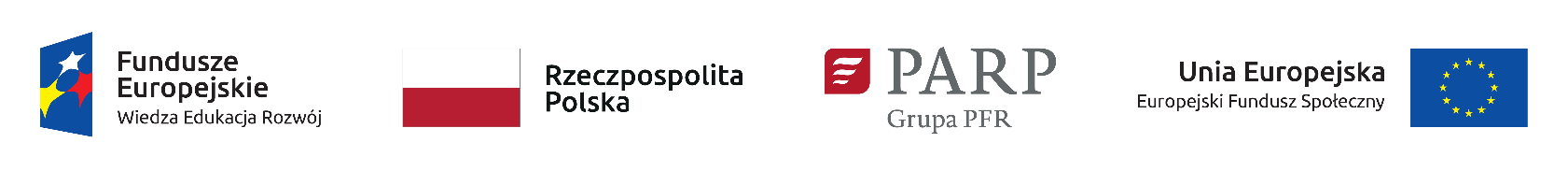 